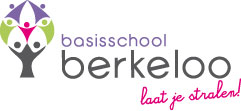 Basisschool Berkeloo
Hazelaarlaan 32-34 – 5056 XN – Berkel-Enschot 
tel.: 013-5331144
E-mail: info.berkeloo@tangent.nl AANMELDFORMULIER BASISSCHOOL BERKELOODatum aanmelding: GEGEVENS LEERLING
   Zo ja, naam/namen van broertje(s)/zusje(s):          ZORGPLICHTZo ja: Welke school/scholen zijn dit? Welke van de scholen heeft uw eerste voorkeur? De school van uw voorkeur heeft de zorgplicht. Deze school zal na uw aanmelding onderzoeken of uw kind geplaatst kan worden of dat een andere school meer passend is. De andere scholen ondernemen daarom geen actie in het kader van de zorgplicht.Indien afkomstig van een andere school, peuterspeelzaal of kinderdagverblijfVERKLARINGTOESTEMMINGBIJZONDERE GEGEVENSGezien de wet op Passend Onderwijs (01-08-2014) is het van belang dat de school in een zo vroeg mogelijk stadium zicht heeft op de onderwijsbehoefte van uw kind. Hiervoor is het belangrijk om op voorhand al op de hoogte te zijn van opvallende zaken ten aanzien van gezondheid, gedrag en/of (leer)ontwikkeling bij uw kind. Zo ja: Welke?Zo ja: Welke?Zo ja: Welke?Zo ja: Welke?Zo ja: Welke?Ondergetekende(n) verklaren dat dit formulier naar waarheid is ingevuld.BSN RoepnaamVoorna(a)m(en)VoorvoegselAchternaamGeslachtM    V  GeboortedatumGeboorteplaatsGeboortelandPostcodeStraatHuisnummer ToevoegingPlaatsnaamTelefoonnummerGeheim?Ja    Nee  Emailadres 1VaderMoederEmailadres 1VaderMoederOp de school van uw keuze is/zijn al broertje(s)/zusje(s) aanwezig:JaNeeHeeft u uw kind ook op een andere school aangemeld of bent u voornemens dit te doen?JaNeeNaam school/peuterspeelzaal/kinderdagverblijfNaam school/peuterspeelzaal/kinderdagverblijfAdresPostcodePlaatsTelefoonnrNaam directeurNaam leerkracht/begeleid(st)erNaam leerkracht/begeleid(st)erGroep (alleen indien afkomstig van een andere school)Groep (alleen indien afkomstig van een andere school)Hierbij verklaart/verklaren de ouder(s) of verzorger(s) dat aangemelde leerling niet ingeschreven is geweest of ingeschreven staat bij een andere school.JaNeeGeeft/geven ondergetekende(n) toestemming om bij andere instanties informatie m.b.t. de ontwikkeling van uw kind op te vragen?JaNeeZijn er de eerste 4 jaar opvallende gezondheidsproblemen voorgekomen?     JaNeeIs uw kind onder behandeling (geweest) van externen zoals; logopedie, fysiotherapie, psycholoog etc.?   JaNeeZijn er bij uw kind opvallende zaken mbt het gehoor of het zicht?    JaNeeZijn er bij uw kind opvallende zaken t.a.v. gedrag of leerontwikkeling?    JaNeeZijn er andere zaken van belang bij de begeleiding van uw kind?JaNeeDatum   Datum   Akkoord moederAkkoord vaderNaam ouder/verzorger